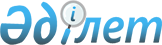 О признании утратившим силу постановления Правительства Республики Казахстан от 8 ноября 2010 года № 1171 "Об утверждении Правил ведения государственного электронного реестра лицензий"Постановление Правительства Республики Казахстан от 7 сентября 2022 года № 661.
      Правительство Республики Казахстан ПОСТАНОВЛЯЕТ:         
      1. Признать утратившим силу постановление Правительства Республики Казахстан от 8 ноября 2010 года № 1171 "Об утверждении Правил ведения государственного электронного реестра лицензий".        
      2. Настоящее постановление вводится в действие со дня его подписания. 
					© 2012. РГП на ПХВ «Институт законодательства и правовой информации Республики Казахстан» Министерства юстиции Республики Казахстан
				
      Премьер-МинистрРеспублики Казахстан

А. Смаилов
